Steps in getting water ready to drinkOption 3. Cut and Paste / drag and dropCut and paste/or drag and drop the process steps of drinking water treatment (on the left) into the correct order on the diagram.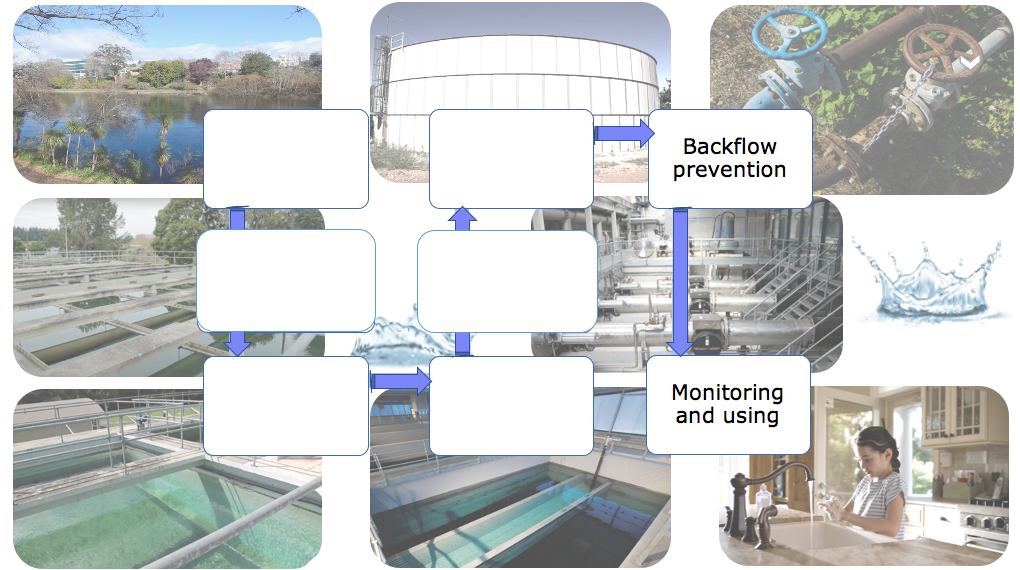 